В соответствии с Федеральным Закономот 15 мая 1991 года № 1244-1 «О социальной защите граждан, подвергшихся воздействию радиации вследствие катастрофы на Чернобыльской АЭС», работающие  граждане, постоянно проживающие (работающие) на территории зоны проживания с льготным социально-экономическим статусом, имеют право на меры социальной поддержки:1) ежемесячная денежная компенсация при условии постоянного проживания до 2 декабря 1995 года;2) ежемесячная денежная компенсация работающим в организациях зоны независимо от организационно-правовой формы и формы собственности и занимающимся в указанной зоне предпринимательской деятельностью в соответствии с законодательством Российской Федерации при условии постоянного проживания (работы) до 2 декабря 1995 года;3) ежегодный дополнительный оплачиваемый отпуск работающим в зоне продолжительностью семь календарных дней без учета дополнительного отпуска за работу с вредными условиями труда при условии постоянного проживания (работы) до 2 декабря 1995 года;4) выплата дополнительного вознаграждения за выслугу лет в зависимости от стажа работы в данной зоне и степени ее радиоактивного загрязнения;5) ежемесячная денежная компенсация на период отпуска по уходу за ребенком до достижения им возраста трех лет;6) пособие по беременности и родам в размере 100 процентов среднего заработка, не превышающего максимального размера пособия по временной нетрудоспособности, установленного федеральным законом о бюджете Фонда социального страхования Российской Федерации на очередной финансовый год, независимо от стажа работы;8) ежемесячная денежная выплата, назначаемая Пенсионным Фондом РФ.Более подробную информацию Вы можете получить в управлении социальной защиты населения администрации Алексеевского районапо адресу: г. Алексеевка, пл. Победы, 75, кабинеты 9,11.ГРАФИК РАБОТЫ:ПОНЕДЕЛЬНИК-ПЯТНИЦА с 09-00 до 18-00ПЕРЕРЫВ с 13-00 до 14-00 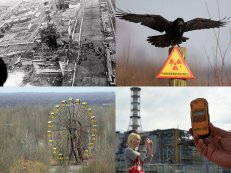 КОНТАКТНЫЙ ТЕЛЕФОН: 8 (47234) 4-46-94Управлениесоциальной защиты населенияадминистрации муниципального района «Алексеевский район игород Алексеевка»АЛЕКСЕЕВКА1. Ежемесячная денежная компенсация при условии постоянного проживания до 2 декабря 1995г. на территории зоны проживания с льготным социально-экономическим статусом (пункт 1 части второй статьи 19 ФЗ от 15.05.1991г. № 1244-1)  в размере 60,23 рублей.2. Ежемесячная денежная компенсация работающим в организациях зоны проживания с льготным социально - экономическим статусом при условии постоянного проживания (работы) до 2 декабря . (пункт 2 части второй статьи 19 ФЗ от 15.05.1991г. № 1244-1) в размере 240,89 рублей.Перечень документов, необходимых для назначения вышеназванных  компенсационных выплат гражданам не пенсионного возраста (проживание) и работающим гражданам (работа):            - заявление, выдается УСЗН;            - справка  о постоянном проживании  в зоне с льготным социально – экономическим статусом получателя пособия (организации, имеющие юридический адрес в других районах и городах представляют справку, что филиалы организаций расположены на территории с льготным социально-экономическим статусом);              - копия сберегательной книжки или пластиковой карты (копия конверта) получателя компенсации;            - копия  паспорта получателя компенсации;            - справка с места работы (для работающих).   	Назначение выплаты ежемесячной денежной компенсации гражданам, проживающим (работающим) в зоне с льготным социально-экономическим статусом производится, начиная с месяца, следующего за месяцем подачи заявления и всех необходимых документов. (Постановление Правительства РФ № 907 от 31 декабря 2004 года «О социальной поддержке граждан, подвергшихся воздействию радиации вследствие катастрофы на Чернобыльской АЭС», п.6 Правил выплаты ежемесячной денежной компенсации гражданам в зависимости от времени проживания (работы) на территории зон радиоактивного загрязнения вследствие катастрофы на Чернобыльской АЭС).3. Выплаты дополнительного оплачиваемого отпуска гражданам, работающим на территориях, подвергшихся воздействию радиации вследствие катастрофы на Чернобыльской АЭС - зона с льготным социально-экономическим статусом (пункт 4 части второй статьи 19 ФЗ от 15.05.1991г. № 1244-1 и Постановление Правительства Российской Федерации от 3 марта 2007 года № 136).Перечень документов, необходимых для назначения вышеназванной  компенсационной выплатыработающим гражданам:           - заявление, выдается УСЗН;            - копия сберегательной книжки или пластиковой карты (копия конверта) получателя пособия;             - справка с места работы (о размере среднего заработка с указанием причитающейся к выплате итоговой суммы (за вычетом налогов в соответствии с законодательством Российской Федерации) и периода, за который предоставляется отпуск, подписанная руководителем организации и главным бухгалтером (с расшифровкой подписей) и заверенная печатью. Для получения единовременной компенсации справка должна содержать сведения о периоде работы получателя в организации на территории соответствующей зоны радиоактивного загрязнения - Постановление Правительства РФ от 3.03.2007г. № 136 «О порядке предоставления мер социальной поддержки гражданам, подвергшимся воздействию радиации вследствие катастрофы на Чернобыльской АЭС и ядерных испытаний на Семипалатинском полигоне, в связи с исполнением ими трудовых обязанностей, а также выплаты пособия на погребение граждан, погибших (умерших) в связи с чернобыльской катастрофой») 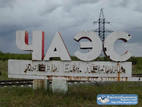 4.Выплата ежегодного дополнительного вознаграждения за выслугу лет работникам, занятым на работах на территориях, подвергшихся радиоактивному загрязнению в результате катастрофы на Чернобыльской АЭС (п.5 части 1 статьи 19 ФЗ от 15.05.1991г. № 1244-1 и Постановление Правительства Российской Федерации от 23 февраля 2007г. № 125).Перечень документов, необходимых для назначения вышеназванной  компенсационной выплатыработающим гражданам:от 1 года до 5 лет- 100,00 руб.от 5 лет до 10 лет- 200,00 руб.свыше 10 лет      -  300,00 руб.           -  Заявление, выдается УСЗН;            - справка  о постоянном проживании  в зоне с льготным социально – экономическим статусом получателя пособия (организации, имеющие юридический адрес в других районах и городах представляют справку, что филиалы организаций расположены на территории с льготным социально-экономическим статусом);             - справка с места работы с указанием стажа работы, дающего право на получение дополнительного вознаграждения за выслугу лет, периода, за который выплачивается это вознаграждение, размер, основание, подписанная руководителем организации и главным бухгалтером (с расшифровками подписей) и заверенная печатью. (Постановление Правительства Российской Федерации от 23 февраля 2007г. № 125 «О внесении изменений в постановление Совета Министров-Правительства Российской Федерации от 3 февраля 1993 года № 101);            - справка с места работы или копия трудовой книжки получателя пособия;            - копия сберегательной книжки или пластиковой карты (копия конверта) получателя пособия;           - копия  паспорта получателя пособия.Исчисление непрерывного стажа работы для выплаты дополнительного вознаграждения за выслугу лет производится, начиная с 26 апреля 1986г. Документы для получения дополнительноговознаграждения за выслугу лет предоставляются ежегодно до 15 февраля (Постановление Правительства  РФ от 23 февраля 2007г. № 125)